https://babafalva.hu/fuzet-keszult-a-nagyszuloknek/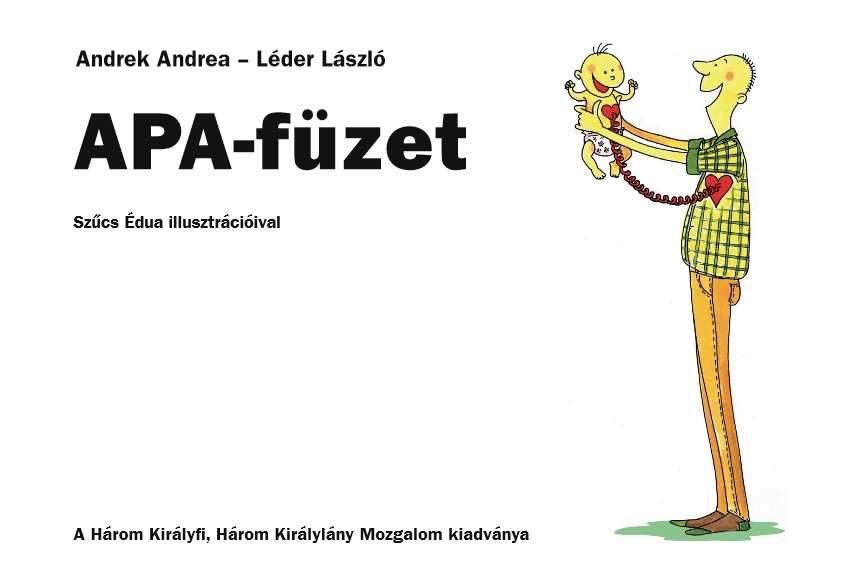 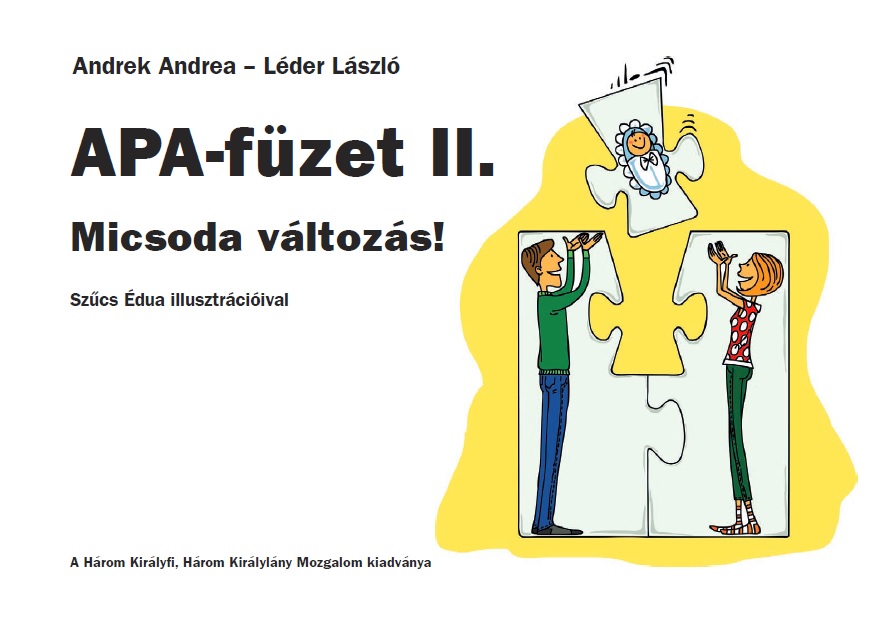 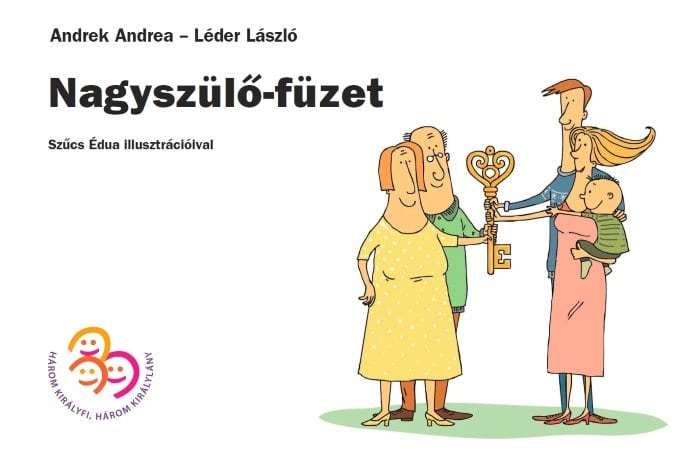 